
Reading and Vocabulary 
Progression by Grade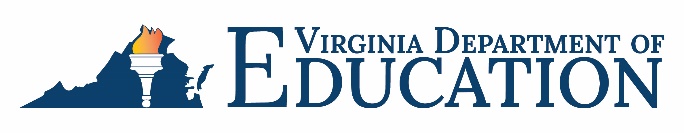 Key for Progression Charts
Teachers should reference Virginia’s Approach to Text Complexity located in the appendix of the 2024 English Standards of Learning for guidance in selecting relevant texts.  The 2024 English Standards of Learning reflect grade level expectations for instruction.    Reading and Vocabulary Progression ChartStandard Introduction Level Symbol The skill has not been introduced. - The skill appears in the grade-level standards. A The skill grows in complexity of text and/or application in the grade level standards. Students should be knowledgeable about the skill from previous instruction.   G The skill is subsumed by another grade level standard.  * Explicit instruction in this skill is no longer applicable at this grade level. Reading and Vocabulary StandardsKindergarten Grade 1Grade 2Grade 3Grade 4Grade 5Grade 6Grade 7Grade 8Grade 9Grade 10Grade 11Grade 12Ask questions about words not understood. A G G G G G * * * * * * * Ask for the meaning of unknown words and make connections to familiar words. - A G G G G * * * * * * * Discuss meanings of words from a variety of texts and experiences. A A G G G G * * * * * * * Discuss meanings of new words or phrases acquired through conversations and literature. - - A G G G * * * * * * * Discuss meanings of complex words and phrases acquired through conversations and literature. - - - A A A G G G * * * * Use vocabulary from across content areas. A A A G G G * * * * * * * Develop general academic language and content specific vocabulary by listening to, reading, and discussing a variety of texts relevant to a grade level topic or subject area. - - - A A A A A A G G G G Develop and accurately use general academic and content-specific vocabulary through reading, discussing, and writing about grade-level texts and topics. - - - - - - - - - A A A A Identify the purpose of simple reference materials (e.g., pictures, dictionary, digital dictionary). A A G * * * Use glossaries, beginning dictionaries and thesauruses, both print and digital, to determine or clarify the meaning of words and phrases. - - - A A A G * Use general and specialized word-reference materials, print and digital, to identify word origins, derivations, and pronunciations. - - - - - - A G * * * * * Clarify the meaning of an unknown word or select the applicable definition of a word from a text by using word reference materials. - - - - - - A G G * * * * Use general and specialized word-reference materials, print and digital, to identify word origins and derivations, pronunciations, precise meanings, and their parts of speech. - - - - - - - A G G * * * Use general and specialized word-reference materials, print and digital, to determine pronunciation, etymology, derivations, and parts of speech - - - - - - - - A G G G G Increase and develop breadth of vocabulary knowledge by listening to high quality, complex text. A A G G G G * * * * * * * Develop breadth of vocabulary knowledge by listening to and reading high quality, complex text. - - A A A A G G G * * * * Use newly learned words and phrases in discussions and speaking activities. A A A A A A G G G G G G G Use newly learned words and phrases in multiple contexts, including in students’ discussions and speaking and writing activities. - - - - - - A A A A A A A Determine the meaning of an unknown word using frequently occurring root words and inflectional affixes (e.g. -s, -ing, -ed). - A A G G G * * * * * * * Determine the meaning of complex words using frequently occurring root words and inflectional affixes (e.g. -s, -ing, -ed). - - - A A A G * * * * * * Identify antonyms and synonyms of familiar words to deepen understanding of word meaning and relationships. A G G * * * * * * * * * * Distinguish shades of meaning among verbs and adjectives. - A A A A A G G * * * * * Apply knowledge of morphology (e.g., common grade appropriate suffixes, prefixes), synonyms, and antonyms to determine the meaning of new words. - - A G G G * * * * * * * Apply knowledge of morphology, synonyms, and antonyms to determine the meaning of complex words. - - - A A G G * * * * * * Apply knowledge of grade-level appropriate synonyms and antonyms to better understand each word. - - - - - A G G * * * * * Use the relationship between particular words, including synonyms and antonyms to better understand each word. - - - - - - A G G * * * * Use the relationship between particular words, including synonyms, antonyms, and analogies to better understand each word. - - - - - - - A A G * * * Distinguish among the nuances in the meaning of connotations of words with similar denotations - - - - - - - A G * * * * Discriminate between the meanings of connotative words and their denotative meanings. - - - - - - - - A G G * * Discriminate between the connotative and denotative meanings and interpret the connotation(s). - - - - - - - - - A A G G Analyze the nuances in the meaning of words with similar denotations  - - - - - - - - - - - A A Analyze the morphological relationships between words, including how Greek and Latin affixes and roots impact the meaning. - - - - - A G G G G G G G Apply knowledge of Greek and Latin roots and affixes to predict the meaning of unfamiliar words. - - - - - - A A G G G G G Apply knowledge of Greek and Latin roots and affixes to determine the meaning of unfamiliar words. - - - - - - - - A G G G G Use structural analysis of roots, affixes, and etymology to explain the meanings of unfamiliar and complex words. - - - - - - - - - A G G G Use structural analysis of roots, affixes, and etymology to clarify the meanings of unfamiliar and complex words. - - - - - - - - - - A G G Use structural analysis of roots, affixes, and etymology to understand the meanings of unfamiliar and complex words. - - - - - - - - - - - A A Use the context of a sentence to apply knowledge of homophones. - - A A A A G G G * * * * Use strategies to infer word meanings. - - - A A A G G G G G G G Use context and sentence structure to determine multiple meanings of words and clarify the meanings of unfamiliar words and phrases. - - - - - - A G G G G G G Use context (e.g., the overall meaning of a sentence or paragraph; a word’s position or function in a sentence) to determine the meaning of words or phrases. - - - - - - - A A G G G G Use context and sentence structure to clarify the literal and figurative meanings of words and phrases. - - - - - - - - - A A G G Use context and sentence structure to clarify the meanings of words and phrases - - - - - - - - - - - A A Explain the construction and meaning of figurative language, including simile, hyperbole, metaphor, and personification. - - - - - - A G G G G G G Analyze the construction and meaning of figurative language, including simile, hyperbole, metaphor, and personification. - - - - - - - A G G G G G Analyze the construction and meaning of an author’s use of symbols, analogy, and figurative language such as simile, metaphor, personification, hyperbole, and idiom. - - - - - - - - A G G G G Identify and explain idiomatic language in context. - - - - - - - - - A A G G Explain and analyze idiomatic language in context. - - - - - - - - - - - A A Explain the meaning of literary and classical allusions and figurative language in context and analyze their roles in texts. - - - - - - - - - A A A G Interpret the meaning of figurative language and literary and classical allusions and analyze their role in texts. - - - - - - - - - - - - A 